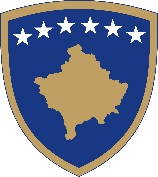 Republika e KosovësRepublika Kosova - Republic of KosovoQeveria - Vlada - GovernmentMinistria e FinancaveMinistarstvo Finansija – Ministry of Finance________________________________________________________________________________________________________________PROJEKT UDHËZIM ADMINISTRATIV MF- NR. 00/2018 PËR THEMELIMIN DHE FUNKSIONIMIN E KOMITETIT TË AUDITIMIT NË SUBJEKTIN E SEKTORIT PUBLIK  Ministri i Ministrisë së FinancaveNë mbështetje të nenit 20, paragrafi 2, dhe nenit 35 të Ligjit Nr. 06/L-021 për Kontrollin e Brendshëm të Financave Publike (Gazeta Zyrtare Nr. 3, 13.04.2018), si dhe në pajtim të nenit 8 nën paragrafi 1.4 të Rregullores Nr.02/2011 për Fushat e Përgjegjësisë Administrative të Zyrës së Kryeministrit dhe Ministrive si dhe nenit 38 paragrafit 6 të Rregullores së Punës së Qeverisë Nr. 09/2011 (Gazeta Zyrtare nr.15, 12.09.2011), Nxjerrë, PROJEKT UDHËZIM ADMINISTRATIV MF –NR.00/2018PËR THEMELIMIN DHE FUNKSIONIMIN E KOMITETIT TË AUDITIMIT NË SUBJEKTIN E SEKTORIT PUBLIKKAPITULLI IDISPOZITAT E PËRGJITHSHMENeni 1QëllimKy Udhëzim Administrativ përcakton kriteret e themelimit, përbërjen, përgjegjësitë, mënyrën e funksionimit dhe raportimin e Komitetit të Auditimit në kuadër të subjektit të sektorit publik.Neni 2FushëveprimiDispozitat e këtij Udhëzimi Administrativ janë të obligueshme për të gjitha subjektet e sektorit  publik të cilat themelojnë Komitetin e Auditimit në përputhje me dispozitat e përcaktuara në këtë  Udhëzim Administrativ.Neni 3PërkufizimetShprehjet e përdoruara në këtë Udhëzim Administrativ kanë kuptimin e njëjtë sipas Ligjit për Kontrollin e Brendshëm të Financave Publike (këtu e tutje Ligji).KAPITULLI IIKOMITETI I AUDITIMITNeni 4Themelimi i Komitetit të Auditimit1. Çdo subjekt i sektorit publik që ka të themeluar njësinë e auditimit të brendshëm në nivel të organit kryesor sipas legjislacionit në fuqi, themelon Komitetin e Auditimit.2. Subjektet e sektorit publik që kanë krijuar njësinë e përbashkët të auditimit të brendshëm themelojnë Komitetin e Përbashkët të Auditimit, nëpërmjet një marrëveshjeje të përbashkët.3. Subjekti i sektorit publik që ka të themeluar njësinë e auditimit të brendshëm në njësitë e tyre vartëse nuk themelon Komitet të Auditimit. Ky subjekt mbulohet nga Komiteti i Auditimit i themeluar në nivel kryesor të subjektit të sektorit publik përkatës.Neni 5Roli i Komitetit të Auditimit1. Komiteti i Auditimit ndihmon udhëheqësin e subjektit të sektorit publik në përmirësimin e sistemit të kontrollit të brendshëm të financave publike, me qëllim që të arrihen objektivat e synuara të organizatës, duke ofruar këshilla dhe rekomandime për udhëheqësin e subjektit të sektorit  publik që kanë të bëjnë me qeverisjen, menaxhimin e rrezikut dhe proceset e kontrollit të brendshëm. 2. Komiteti i Auditimit mbështet Njësinë e Auditimit të Brendshëm për të siguruar pavarësinë nga ndërhyrjet  e menaxherëve, operacionet  e të cilëve auditohen dhe për të siguruar që rekomandimet e auditorit janë trajtuar si duhet nga udhëheqësi i subjektit të sektorit publik. Neni 6Përbërja dhe Mandati i Komitetit të Auditimit1. Komiteti i Auditimit emërohet nga udhëheqësi i subjektit të sektorit publik dhe përbëhet nga tre (3) ose pesë (5) anëtarë. Kryesuesi i Komitetit të Auditimit nuk duhet të jetë në pozitën udhëheqëse, dy të tretat (2/3) e anëtarëve duhet të jenë të jashtëm, dhe pjesa tjetër nga stafi i brendshëm i subjektit të sektorit publik.2. Komiteti i auditimit ka mandat tre (3) vjeçar, me mundësinë e riemërimit, por jo më shumë se për dy (2) mandate të njëpasnjëshme.3. Anëtarët e komitetit duhet të kenë njohuri dhe përvojë në njërën nga këto fusha:3.1. financa;3.2. kontabilitet;3.3. auditim të brendshëm;3.4. auditim të jashtëm;3.5. menaxhim të rrezikut;3.6. legjislacion; dhe 3.7. teknologji informative.4. Komiteti i Auditimit përgatit statutin, i cili përfshinë përbërjen e Komitetit të Auditimit, pjesëmarrjen në takime, orarin, shpeshtësinë e takimeve, autoritetin, detyrat dhe procedurat e raportimit. Statuti nënshkruhet nga kryesuesi i Komitetit të Auditimit dhe aprovohet nga udhëheqësi i subjektit të sektorit publik përkatës.5. Pagesa e anëtarëve të komitetit bëhet në bazë të legjislacionit në fuqi.Neni 7 Përgjegjësitë e Komitetit të AuditimitKomiteti i Auditimit ka përgjegjësitë si në vijim:1.1. Këshillon udhëheqësin e subjektit të sektorit publik për çështjet që kanë të bëjnë me:1.1.1. themelimin dhe zhvillimin e sistemit të përgjithshëm të kontrollit të brendshëm të  financave publike;1.1.2. vlerësimin e rrezikut;1.1.3. menaxhimin e rrezikut; dhe1.1.4. përshtatshmërinë e burimeve të aktivitetit të auditimit për të realizuar me sukses planin e auditimit;1.2. Siguron marrëdhënie efektive dhe bashkëpunuese ndërmjet udhëheqësit të subjektit të sektorit publik, zyrtarit kryesor financiar, njësisë së auditimit të brendshëm dhe auditorit të jashtëm;1.3. Miraton statutin e auditimit të brendshëm;1.4. Shqyrton dhe miraton planet strategjike dhe vjetore të auditimit të brendshëm, pa pasur kompetenca drejtuese për këto dokumente;1.5. Mbikëqyr dhe vlerëson performancën e aktivitetit të auditimit në përmbushjen e planit të miratuar përmes raporteve periodike nga udhëheqësit i njësisë së auditimit të brendshëm;1.6. Siguron që mashtrimet e mundshme ose korrupsioni i dyshuar, të identifikuara nga raportet e auditimit të brendshëm ose të sjellë ndryshe në vëmendjen e Komitetit të Auditimit, të raportohen tek autoritetet kompetente;1.7. Shqyrton raportet përmbledhëse, gjetjet, rekomandimet e auditimit të brendshëm dhe siguron që ato janë adresuar siç duhet nga udhëheqësi i subjektit të sektorit publik;1.8. Shqyrton raportet e rregullta mbi statusin e zbatimit të planeve të veprimit të miratuara nga udhëheqësi që rezultojnë nga auditimet e mëparshme të brendshme dhe rekomandimet e auditimit të jashtëm;1.9. Shqyrton pasqyrat financiare dhe opinionet e raporteve të auditimit të jashtëm; dhe1.10. Shqyrton raportin vjetor për aktivitetet e Njësisë së Auditimit të Brendshëm para se të dorëzohet e njëjta në Njësinë Qendrore Harmonizuese në Ministrinë e Financave.Neni 8 Takimet e Komitetit të Auditimit1. Takimet e komitetit të auditimit mbahen së paku katër (4) herë në vit dhe ftohen nga Kryesuesi i Komitetit të Auditimit. Takimi mbahet nëse shumica e anëtarëve të Komisionit të Auditimit marrin pjesë në takim. Në takime diskutohen çështjet siç janë përcaktuar në Shtojcën Nr. 1 të këtij Udhëzimi Administrativ dhe çështjet tjera. Në takime mbahen procesverbalet të cilat ruhen së paku shtatë (7) vjet në njësinë e auditimit të brendshëm.2. Udhëheqësi i subjektit të sektorit publik mund të kërkojë nga Komiteti i Auditimit të mbajë takime të tjera për të diskutuar çështje të caktuara, për të cilat ka nevojë për këshilla nga Komiteti i Auditimit.3. Kur është e nevojshme, Komiteti i Auditimit mund të ftojë edhe zyrtarët dhe personat tjerë me kualifikim adekuat për të marrë pjesë në takimet e Komitetit të Auditimit. Zyrtari kryesor financiar i  dhe udhëheqësi i njësisë së auditimit të brendshëm të subjektit të sektorit publik ofrojnë mbështetje për Komitetin e Auditimit, atëherë kur është e nevojshme dhe kur kërkohet nga Kryesuesi i Komiteti të Auditimit.4. Udhëheqësi i njësisë së auditimit të brendshëm merr pjesë në takimet e Komitetit të Auditimit, me përjashtim kur Komiteti i Auditimit diskuton temat që ndërlidhen me performancën e njësisë së auditimit të brendshëm të subjektit të sektorit publik.5. Njësia e auditimit të brendshëm ofron shërbimet e sekretarisë për Komitetin e Auditimit. Neni 9Bashkëpunimi me palët kryesore1. Komiteti i Auditimit bashkëpunon me udhëheqësin e subjektit të sektorit publik, zyrtarin kryesor financiar, auditorët e brendshëm dhe me Zyrën Kombëtare të Auditimit, lidhur me rishikimin e sistemit të kontrollit të brendshëm të financave publike dhe rekomandimet e dhëna.2. Komiteti i Auditimit mund të mbajë takime me akterët e përcaktuar në paragrafin 1 të këtij neni ku diskuton për raportet përmbledhëse periodike të aktiviteteve të auditimit të brendshëm dhe jashtëm, raportin vjetor të aktiviteteve të audituara dhe menaxhimin financiar e kontrollin.3. Pas çdo takimi të realizuar sipas paragrafit 2 të këtij neni, Komiteti i Auditimit raporton tek udhëheqësi i subjektit të sektorit publik duke përmbledhur aktivitetet e ndërmarra dhe ofruar këshilla për veprimet e mëtejshme.4. Komiteti i Auditimit ofron qasje të plotë dhe të papenguar te të gjitha të dhënat ose raportet e hartuara dhe të mirëmbajtura nga Komiteti i Auditimit, pas kërkesës së Zyrës Kombëtare të Auditimit ose autoriteteve të tjera publike të ngarkuara me funksione hetuese ose kontrolli.Neni 10   Raporti vjetor i Komitetit të Auditimit1 Komiteti i Auditimit përgatitë raport vjetor për udhëheqësin e subjektit të sektorit publik i cili përfshin informatat për:1.1. Përshtatshmërinë e mjedisit të kontrollit të brendshëm, për të siguruar funksionim efektiv, efikas dhe të ligjshëm;1.2. Përshtatshmërinë e sistemit të menaxhimit të rrezikut dhe mënyrat e eliminimit të tyre;1.3. Pozitën financiare të subjektit të sektorit publik, përshtatshmërinë e sistemit të menaxhimit financiar dhe raportimin e subjektit të sektorit publik;1.4. Ndonjë dështim madhor të sistemit që vë në rrezik subjektin e sektorit publik;1.5. Pavarësinë e auditorit dhe efektivitetin e njësisë së auditimit të brendshëm;1.6. Efikasitetin e njësisë së auditimit të brendshëm:1.6.1. në shqyrtimin e menaxhimit të rrezikut dhe sistemeve të kontrollit të brendshëm; dhe1.6.2. në dhënien e rekomandimeve praktike tek udhëheqësi i subjektit të sektorit publik për përmirësimin e tyre;1.7. Përshtatshmërinë e veprimeve të udhëheqësit të subjektit të sektorit publik të ndërmarra për adresimin e rekomandimeve të njësisë së auditimit të brendshëm dhe të Zyrës Kombëtare të Auditimit; dhe1.8. Përmbledhjen e punës së Komitetit të Auditimit.2. Raporti vjetor i Komitetit të Auditimit i dorëzohet udhëheqësit të subjektit të sektorit publik më së largu deri më 31 mars.3. Raporti vjetor nga paragrafi 1 i këtij neni nuk do të përsërisë përmbajtjen e detajuar të raporteve të auditimit të brendshëm.KAPITULLI IIIDISPOZITAT KALIMTARE Neni 11Dispozitat kalimtare1. Brenda dy (2) viteve nga data e hyrjes në fuqi të këtij Udhëzimi Administrativ subjekti i sektorit publik obligohet të themelojë apo të ndryshojë përbërjen e Komitetit të Auditimit sipas dispozitave të këtij Udhëzimi Administrativ.2. Me qëllim të zbatimit të nenit 6, paragrafi 2, i këtij Udhëzimi Administrativ mandati i anëtarëve të Komitetit të Auditimit para hyrjes në fuqi të këtij Udhëzimi Administrativ merret parasysh si mandat i vlefshëm.Neni 12Dispozita shfuqizueseMe hyrje në fuqi të këtij Udhëzimi Administrativ shfuqizohet Udhëzimi Administrativ Nr. 11/2010 për Themelimin dhe Funksionimin e Komitetit të Auditimit në Subjektet e Sektorit Publik.Neni 13Hyrja në fuqiKy Udhëzim Administrativ hyn në fuqi shtatë (7) ditë pas publikimit të saj.Bedri HAMZA____________Ministër i FinancaveDatë ___/__/2018Shtojca Nr. 1Rendi i Ditës i sugjeruar për takimet tre-mujore të Komitetit të AuditimitModeli i rendit të ditës për takimet tre-mujore të komitetit të auditimit, është dhënë si udhëzues më poshtë.  Takimi i tremujorit të parë:Shqyrtimi i raporteve të njësisë së auditimit të brendshëm të pranuara në tre mujorin e parë  dhe përgatitja e këshillave për udhëheqësin e Subjektit të Sektorit Publik; Shqyrtimi i përmbushjes së planit të njësisë së auditimit të brendshëm në krahasim me planin e tyre vjetor;Shqyrtimi i veprimeve të ndërmarra nga udhëheqësi i Subjektit të Sektorit Publik për të gjitha rekomandimet e auditimit të brendshëm dhe opinionet e raporteve të auditimit të jashtëm në vitin aktual;Përgatitja dhe dorëzimi i raportit vjetor të komitetit të auditimit tek udhëheqësi i Subjektit të Sektorit Publik;Çështje të tjera.Takimi i tremujorit të dytë:Shqyrtimi i raporteve të njësisë së auditimit të brendshëm të pranuara në tre mujorin e dytë  dhe përgatitja e këshillave për udhëheqësin e Subjektit të Sektorit Publik;Shqyrtimi i rekomandimeve të njësisë së auditimit të brendshëm nga puna audituese e tre-mujorit paraprak;Shqyrtimi i opinionit dhe raportit të auditimit të jashtëm (që mund të pranohet);Diskutimi i implikimeve të rekomandimeve prej raporteve të auditimit të brendshëm dhe auditimit të jashtëm; Diskutimi i progresit të rekomandimeve të auditimit të brendshëm që dalin nga auditimi i jashtëm dhe i brendshëm;Shqyrtimi i veprimeve të ndërmarra nga udhëheqësi i Subjektit të Sektorit Publik për të gjitha rekomandimet e auditimit të brendshëm dhe opinionet e raporteve të auditimit të jashtëm në vitin aktual;Çështje të tjera.Takimi i tremujorit të tretë:Shqyrtimi i raporteve të njësisë së auditimit të brendshëm të pranuara në tre mujorin e tretë  dhe përgatitja e këshillave për udhëheqësin e Subjektit të Sektorit Publik;Shqyrtimi i rekomandimeve të njësisë së auditimit të brendshëm nga puna audituese e tre-mujorit paraprak;Shqyrtimi i opinionit dhe raportit të auditimit të jashtëm (që mund të pranohet);Diskutimi i implikimeve të rekomandimeve prej raporteve të auditimit të brendshëm dhe të jashtëm; Shqyrtimi i veprimeve të ndërmarra nga udhëheqësi i Subjektit të Sektorit Publik për të gjitha rekomandimet e auditimit të brendshëm dhe opinionet e raporteve të auditimit të jashtëm  në vitin aktual;Çështje të tjera.Takimi i tremujorit të katërt:Shqyrtimi i raporteve të njësisë së auditimit të brendshëm të pranuara në tre mujorin e katërt dhe përgatitja e këshillave për udhëheqësin e Subjektit të Sektorit Publik;Shqyrtimi dhe aprovimi por jo drejtimi i planit strategjik të njësisë së auditimit të brendshëm;Shqyrtimi dhe aprovimi por jo drejtimi i planit vjetor të njësisë së auditimit të brendshëm;Shqyrtimi i rekomandimeve të njësisë së auditimit të brendshëm nga puna audituese e tre-mujorit paraprak;Shqyrtimi i opinionit dhe raportit të auditimit të jashtëm (që mund të pranohet);Diskutimi i implikimeve të rekomandimeve prej raporteve të auditimit të brendshëm dhe të jashtëm;Shqyrtimi i veprimeve të ndërmarra nga udhëheqësi i Subjektit të Sektorit Publik për të gjitha rekomandimet e auditimit të brendshëm dhe opinionet e raporteve të auditimit të jashtëm  në vitin aktual;Çështje të tjera.